Муниципальное бюджетное дошкольное образовательное учреждение детский сад №13 «Колобок» п.Притеречный РСО-Алания.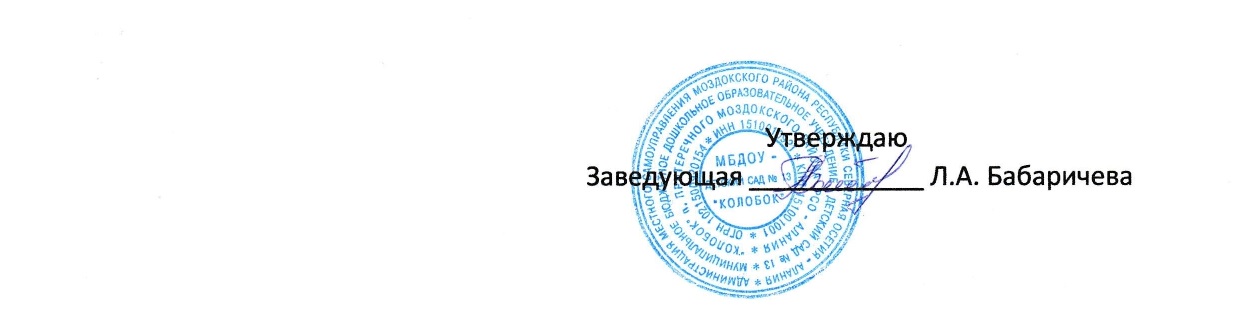 «Русское народное творчество в технике декупаж»Мастер-класс для педагогов.                              Воспитатель                                                         МБДОУ №13 «Колобок»                                                 Елена Александровна                           Капкаева                                                                2020 г.Цель мастер - класса:Повысить мотивацию педагогов к овладению нетрадиционными техниками изобразительного искусства .Познакомить с историей возникновения и развития техники “Декупаж».Задачи:Познакомить с техникой выполнения декупаж.Обучить основным приемам изготовления.Научить декорировать предметы в данной технике.Методы:словесный,наглядный,практический.Формы работы:индивидуальная,Раздаточный материал: разделочные доски (тонированные),трёхслойные салфетки с яркими рисунками, клей ПВА, кисти для клея на каждого участника.                                                   Ход мастер-класса.Добрый день, уважаемые коллеги.Тема моего мастер – класса «Русское, народное творчество в технике декупаж».Русское народное творчество — основа формирования патриотических чувств и общечеловеческих ценностей. Воспитание, созданное самим народом и основанное на народных началах, имеет ту воспитательную силу, которой нет в самых лучших системах.Русское народное творчество не перестаёт восхищать и удивлять своим глубоким содержанием и совершенной формой. На Руси уж так идетВо всём талантливый народ.Сам себе и швец, и жнец, и на дудочке игрец!Ведь недаром говорят, что Российский край богат!Вся земля наша – земля мастеров.Всё может человек, превратить дерево в терем расписной, камень – в украшение или шкатулку, глину – в игрушки забавные или посуду, железо – в подносы, красоты невиданной.С незапамятных времен на Руси в жизни русского народа важное место занимала особая форма творчества — «промысел» .Она сочетала производство повседневных предметов быта с высокохудожественными способами их изготовления и украшения. В русских промыслах отображается все многообразие исторических, духовных и культурных традиций нашего народа, некоторые из которых зародились столетия назад. Изделия русских промыслов выражают отличительные черты и неповторимость русской традиционной культуры.Одним из видов русского народного промысла является художественная роспись с целью декорирования.С давних времен на Руси была широко известна посуда и иные предметы быта, изготовленные из керамики. Одним из самых известных населенных пунктов Руси, жители которого занимались изготовлением керамической фарфоровой посуды, является Гжель. Большее число гжельских изделий окрашивали в белый цвет и расписывали исключительно синей краской. В наши дни роспись, сделанная синим цветом, является характерным признаком изделий Гжели. Городецкая роспись появилась в середине XIX века в районе старинного города Городца Нижегородской губернии.Городецкая роспись является яркой и лаконичной. Основными темами росписи являются сцены из сказок, цветы.  Городецкой росписью украшали прялки, сундуки, детские игрушки и другие предметы быта.Сегодня я хочу познакомить вас с нетрадиционной техникой изобразительного искусства – «Декупаж».Слово "декупаж" происходит от французского слова decoupage, что переводится, как "вырезать, обрывать". Эта техника родилась в Китае. В древнем Китае крестьяне создавали красочную бумагу для украшений различных вещей.Декупажные узоры выглядят, как роспись, и выполнить их достаточно просто. Можно сказать, что декупаж – это одна из самых простых декоративных техник, которая позволяет создавать своими руками неповторимые, и в то же время  интересные, эффектные вещи .         Для того, чтобы сделать самую простую работу, достаточно рисунка на тонкой бумаге, клея и лака. Часто в таких работах используются обычные столовые салфетки с рисунком. Поэтому декупаж иногда называют «салфеточной техникой».         Декорируемые поверхности могут быть самых различных материалов и фактур – дерево, картон, стекло, пластик, т.е. любые поверхности гладкие или рельефные.Для создания творческих работ мотивы из салфеток просто вырывают. Можно приобрести специальный клей для декупажа, а можно пользоваться ПВА .Сейчас я предлагаю вам окунуться в этот красивый вид техники и добиться потрясающего результата, создавая уникальные, эффектные предметы своими руками.  для работы мне понадобятся 6 человек.  ( 6 педагогов занимают места).А сейчас мы с вами тоже попробуем освоить навыки и умения Мастеров Декупажа. Итак, первая команда будет декорировать доску в стиле городецкой росписи, а вторая команда в стиле гжель.В качестве базовой заготовки выбираем  деревянную, разделочную доску. Декорировать мы их будем в стиле городецкой и гжельской росписи  Объяснение и показ.Для работы нам нужно  взять салфетку с  рисунком, клей ПВА, кисточку, заготовку , простые салфетки для вытирания рук и кисточки;салфетки бывают 1-слойные, 2-слойные и 3-слойные  можно воспользоваться ножницами, но лучше вырвать салфеточный мотив,  давайте попробуем это сделать, выбираем элемент и аккуратно его обрываем, чтобы сохранить рисунок и не порвать его. Вырывать элементы лучше, оборвать чем вырезать, так как при наклеивании граница вырванного элемента не видна;вырванный элемент надо расслоить и оставить только верхнюю часть с рисунком. Салфетка получилась очень легкая и тоненькая;Выкладываем элементы на нашу разделочную доску и создаем композицию, начиная с середины, затем края;наклеиваем элементы, также начиная с середины, затем наклеиваем на края, намазывать клей можно даже немного за края элемента ;                                                    Можно начинать!Рефлексия.И в завершении я предлагаю вам подвести итог нашей встречи. Мысленно положите на левую ладошку всё то, с чем вы пришли сегодня сюда: свой багаж мыслей, знаний, опыта. А на правую то, что получили нового. А теперь соединим всё в единое целое, я буду очень рада, если ваш багаж сегодня пополнился. А мне остаётся поблагодарить Вас за внимание, за работу.Творческих всем успехов!